Four Seasons Astir Palace Hotel Athens, открытие которого запланировано на весну 2019 года, начал принимать первые бронированияDecember 5, 2018,  Athens, Greece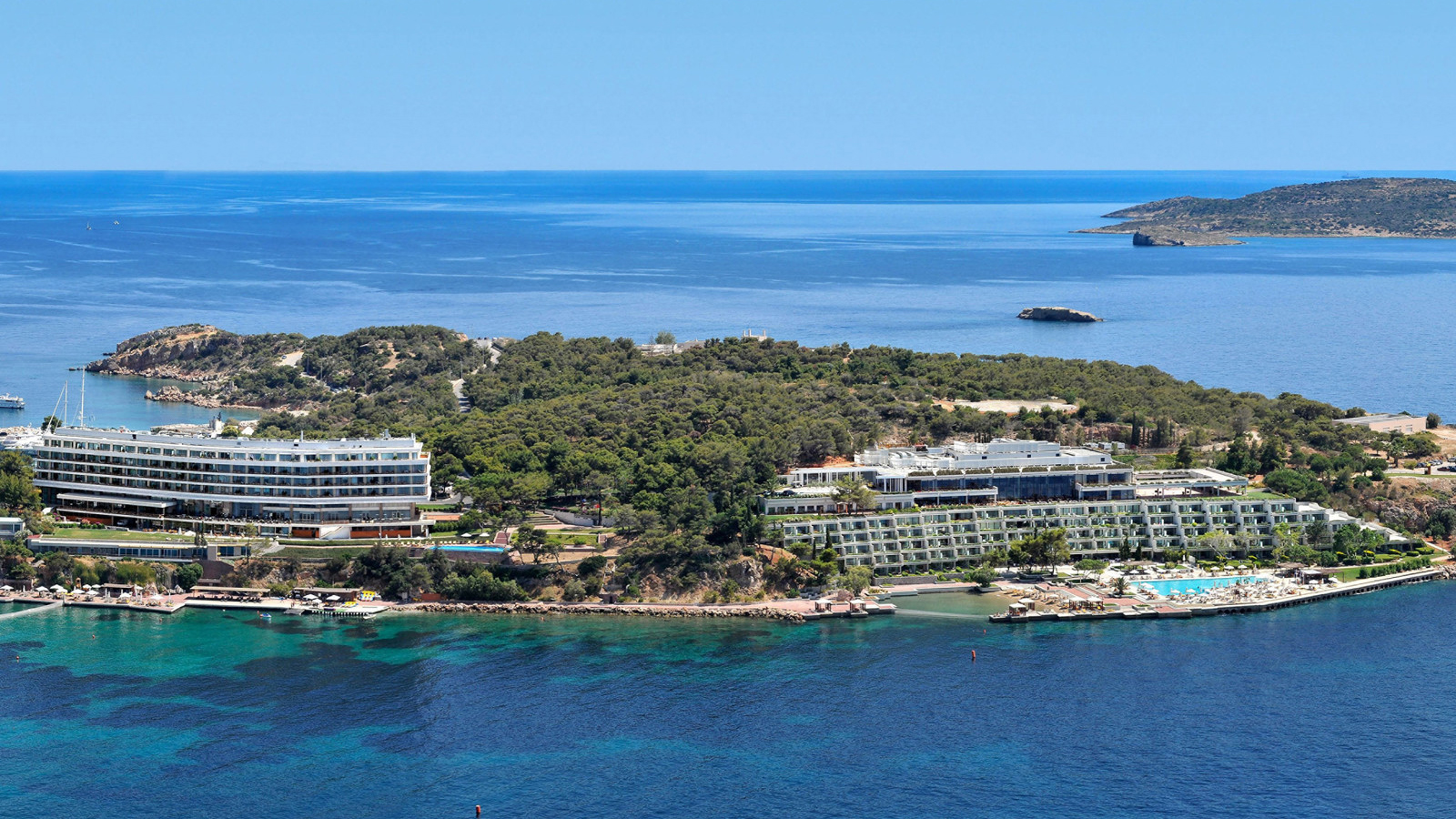 Four Seasons Astir Palace Hotel Athens расположился недалеко от исторического центра Афин на побережье украшенного соснами полуострова в Эгейском море, где вы сможете побаловать себя гастрономическими предложениями, элегантной атмосферой и не только. Отель открывает свои двери 29 марта 2019 года и уже принимает первые бронирования.«В Греции как ни в одном другом месте идеально сочетаются древняя история и современный стиль жизнь», - комментирует Сэм Иоаннидис, Генеральный Менеджер отеля – «Удобное расположение отеля – всего в 30 минутах езды от Акрополя и аэропорта –  поможет вам максимально насладиться отдыхом. Неважно выберите ли вы непродолжительную поездку в несколько дней или более основательный отдых в несколько недель, чтобы полностью погрузиться в роскошную атмосферу Афинской Ривьеры,  команда Four Seasons подготовит для вас персональную программу на время вашего проживания»!Astir Palace Hotel исторически был любимым направлением жителей Афин и звёзд мирового масштаба. Теперь же это легендарное место превратилось в первый отель Four Seasons в Греции. После глобальной реновации и переосмысления концепции отеля в целом, даже самые искушённые путешественники влюбятся в это особенное место на берегу Эгейского моря.Отель будет располагать тремя частными пляжами и тремя бассейнами; теннисной академией, баскетбольной площадкой и  немоторизованным водным спортивным оборудованием; детским клубом под постоянным присмотром персонала; великолепным спа-центром и отдельным комплексом гидротерапии, построенным в лучших греческих традициях. На территории курорта будут действовать семь ресторанов и лаунж-баров, включая итальянский ресторан Mercato, греческий ресторан морепродуктов Pelagos, аутентичную греческую таверну на пляже Taverna 37, латино-америкаснкий ресторан у бассейна Helios Grill, сигар-лаунж Aristotle’s Cigar Bar и многое другое.Гостям будут представлены три вида размещения:Здание Nafsika с интерьерами, выполненными в стиле mid-century. Из всех номеров открываются незабываемые виды на море. Гости данного корпуса смогут найти множества развлечений, в том числе рестораны, бутики, бассейн и фитнес-центрЗдание Arion в стиле баухаус, в котором также расположены несколько ресторанов, а также неотразимый спа-центр с крытым бассейном61 бунгало с лёгким доступом к побережью, скрывающиеся от посторонних взглядов среди богатой растительности полуостроваСтаньте одним из первых гостей Four Seasons Astir Palace Hotel Athens!Отель подготовил для своих первых постояльцев три предложения:Introductory offer – скидка 20% на стоимость проживания в стандартном номере и завтракиBed and Breakfast – выбор тех, кто любит начать свой день с изысканного завтракаStay Longer – Sixth Night Free – получите шестую ночь при бронировании пяти ночей проживания в люксе или бунгало, завтрак в подарокЧтобы забронировать проживания, пожалуйста, позвоните по номеру +1-800-819-5053. Также вы можете сделать это по ссылке: https://www.fourseasons.com/athens/Four Seasons Astir Palace Hotel Athens также может стать идеальным местом для проведения встреч и крупных мероприятий численностью от 12 до 560 человек. Чтобы начать планировать мероприятие, необходимо позвонить по номеру +30 210 8901074.RELATEDPRESS CONTACTS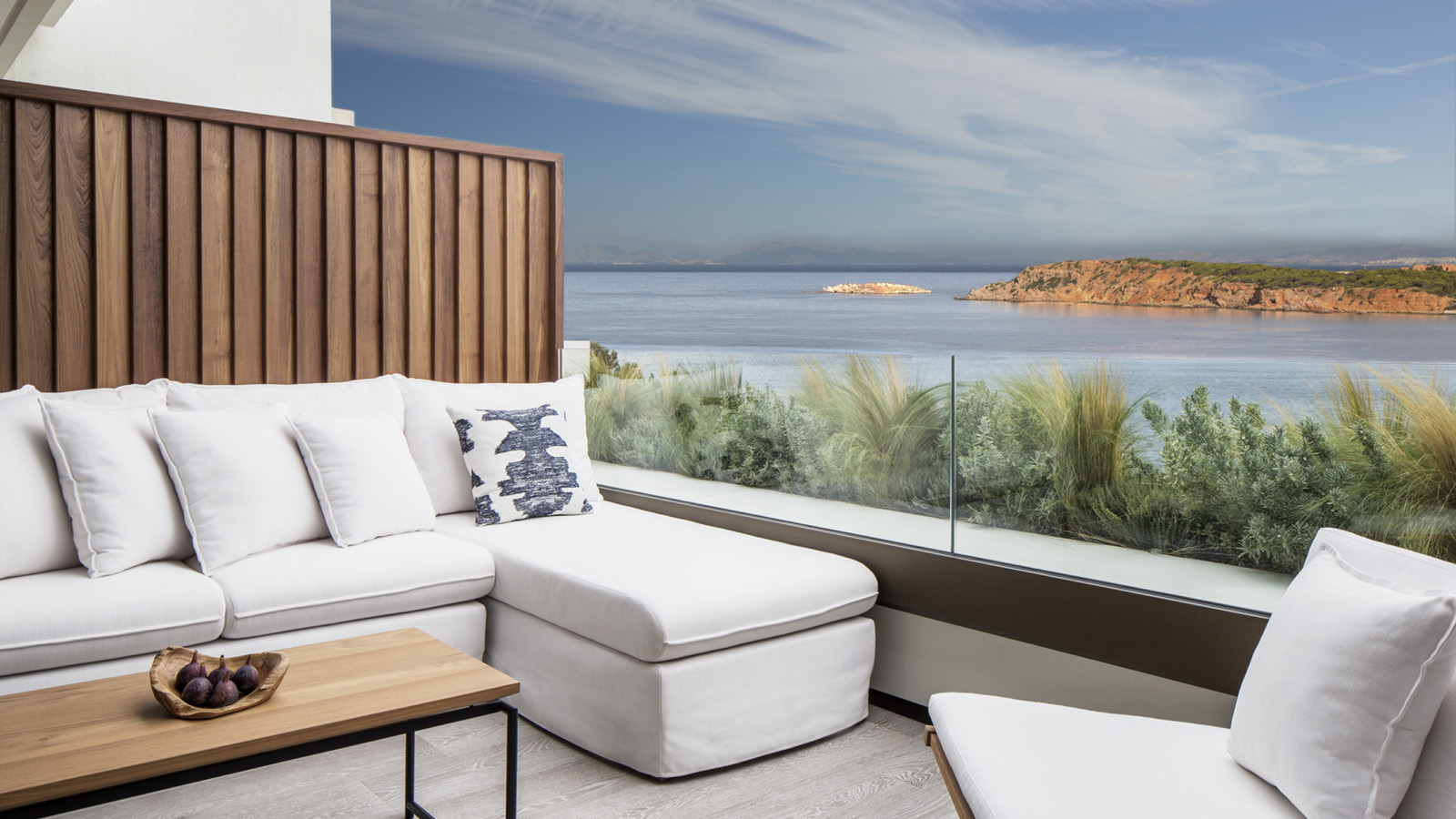 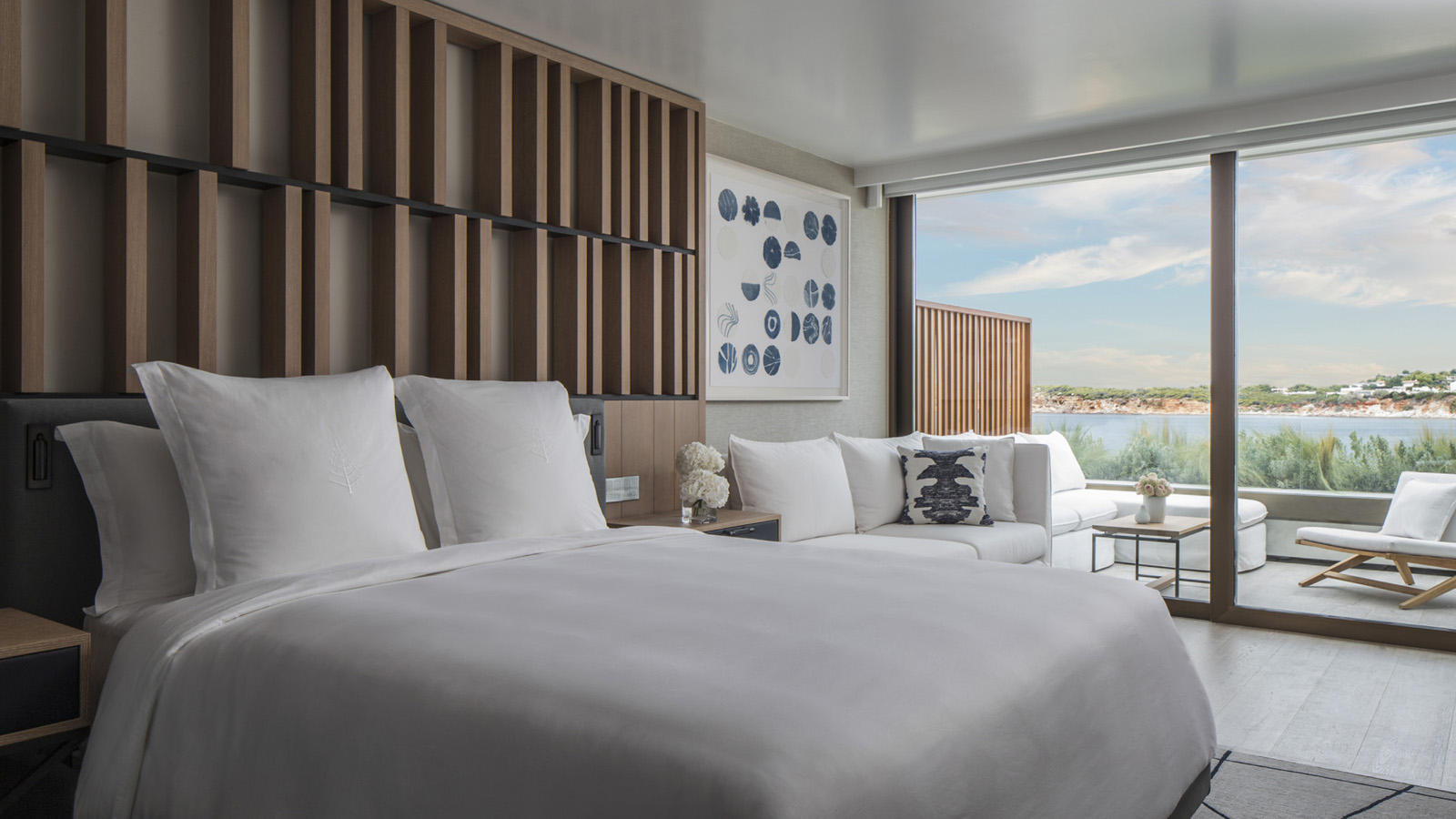 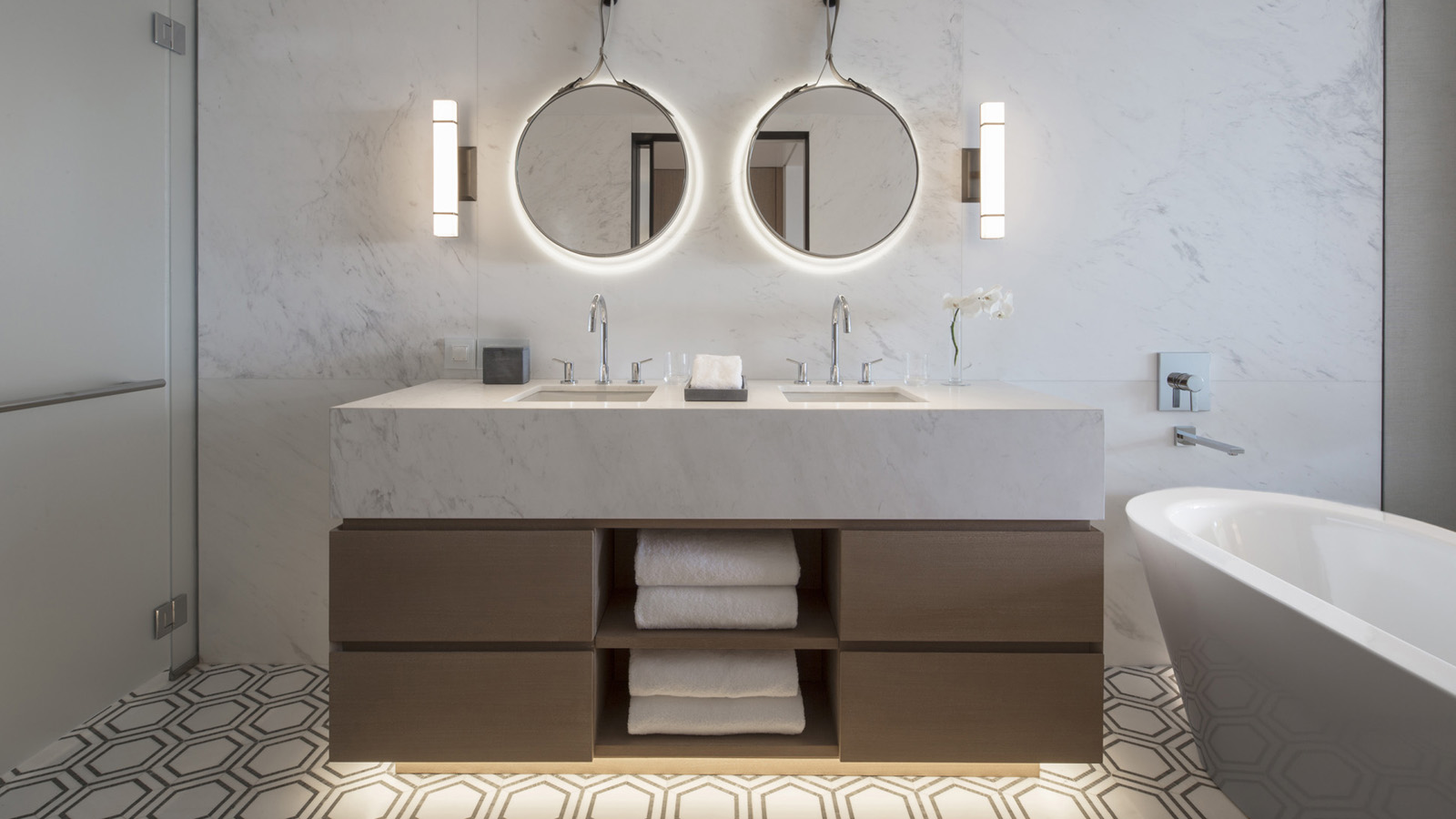 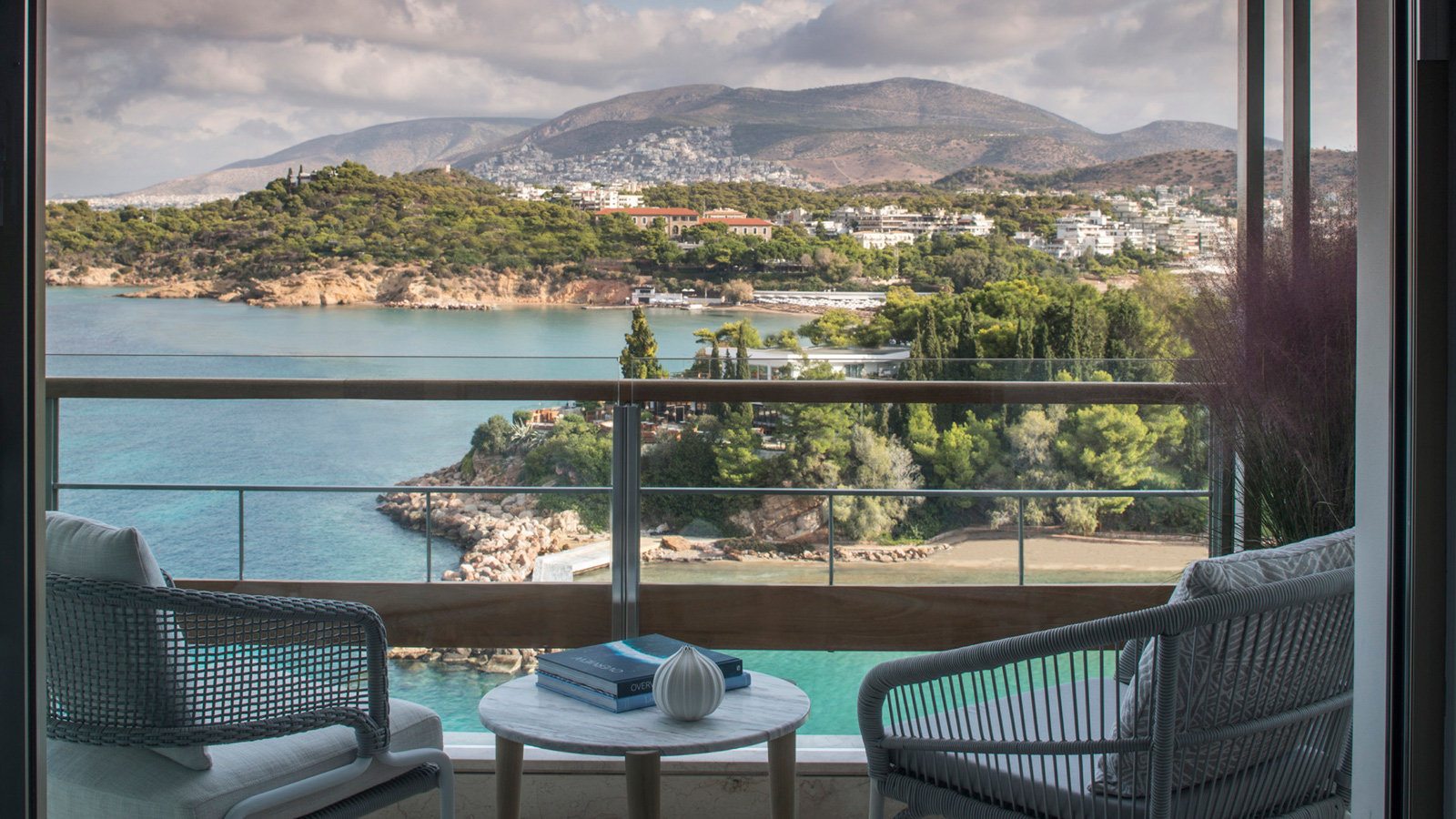 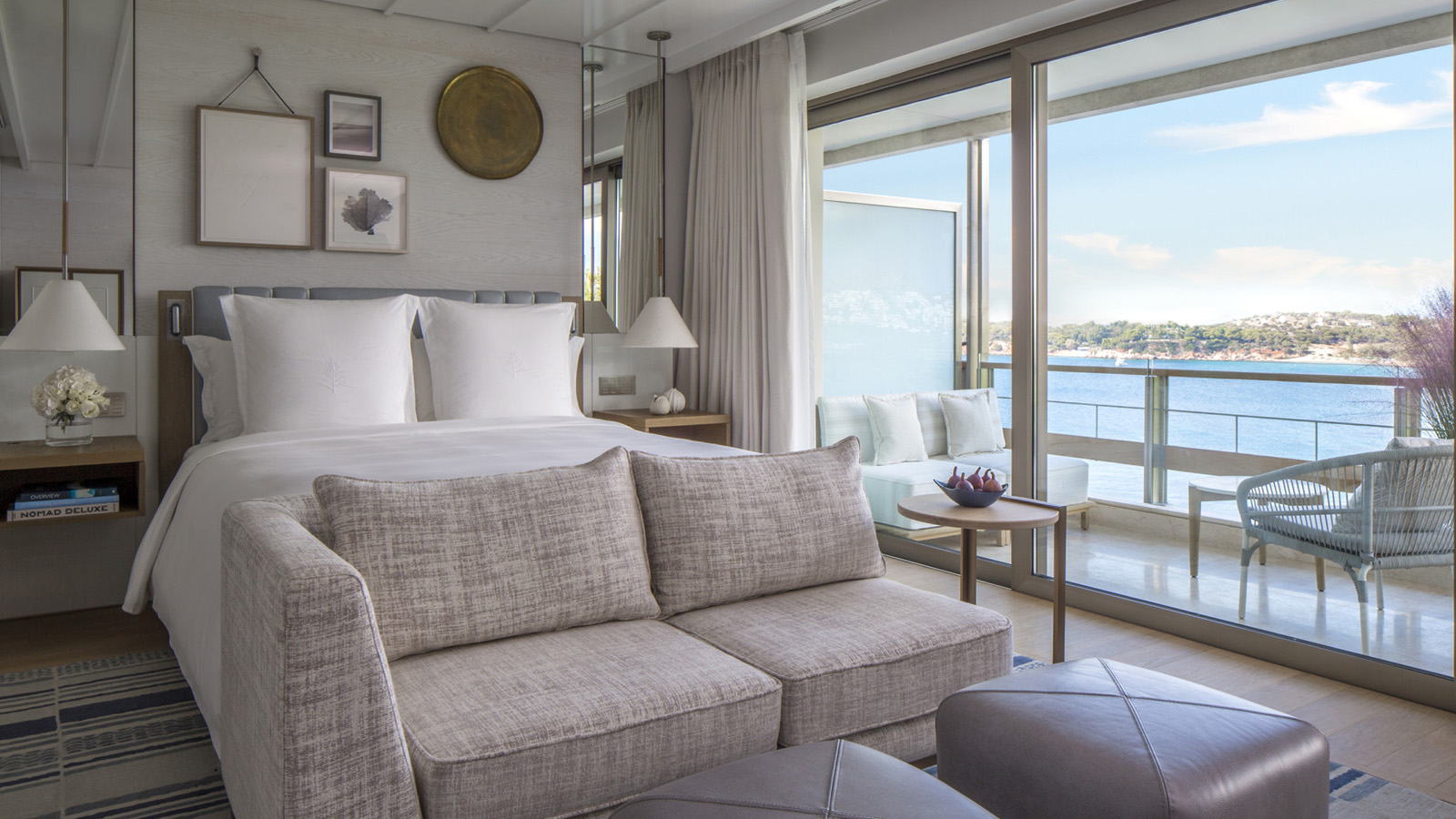 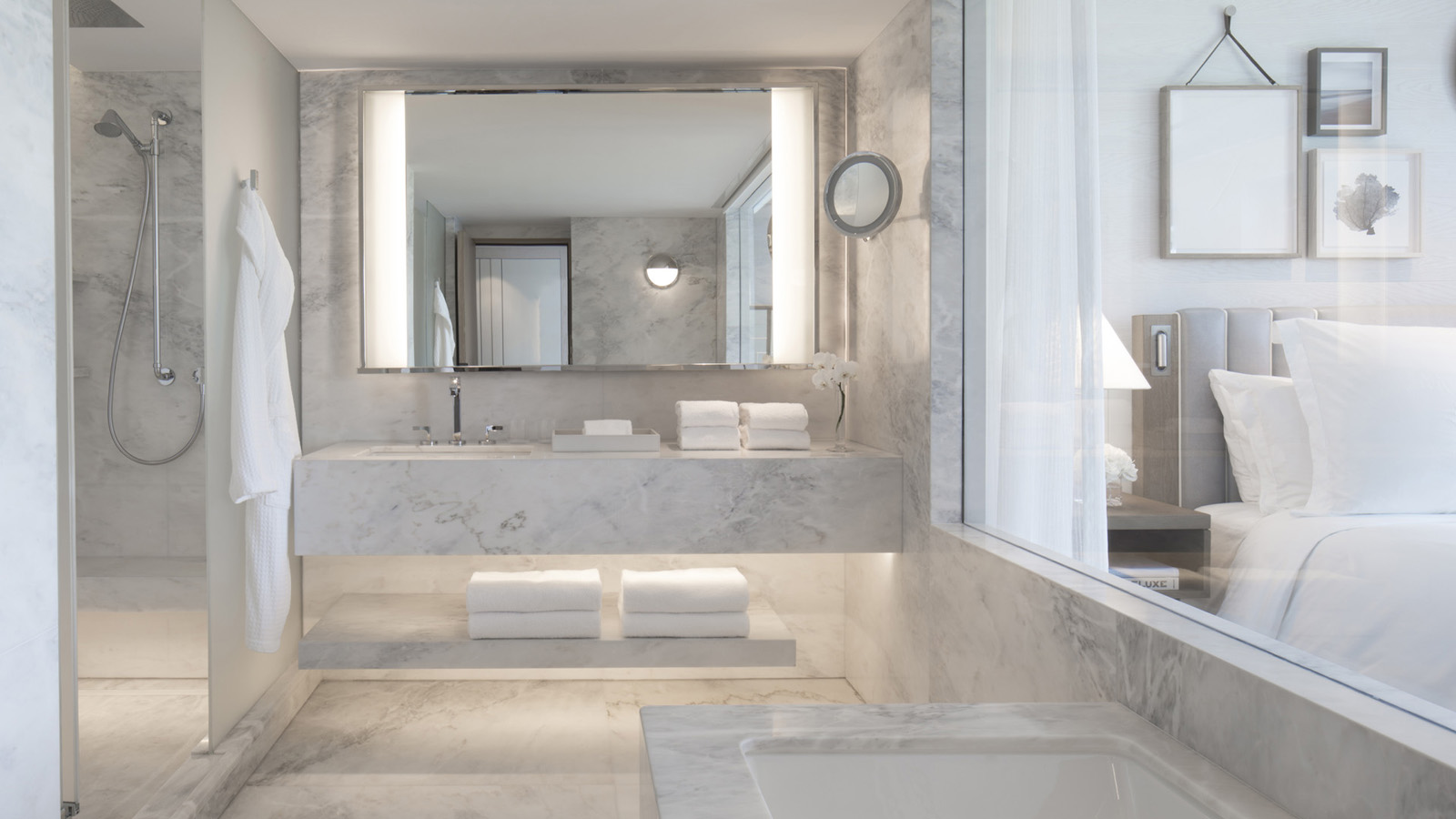 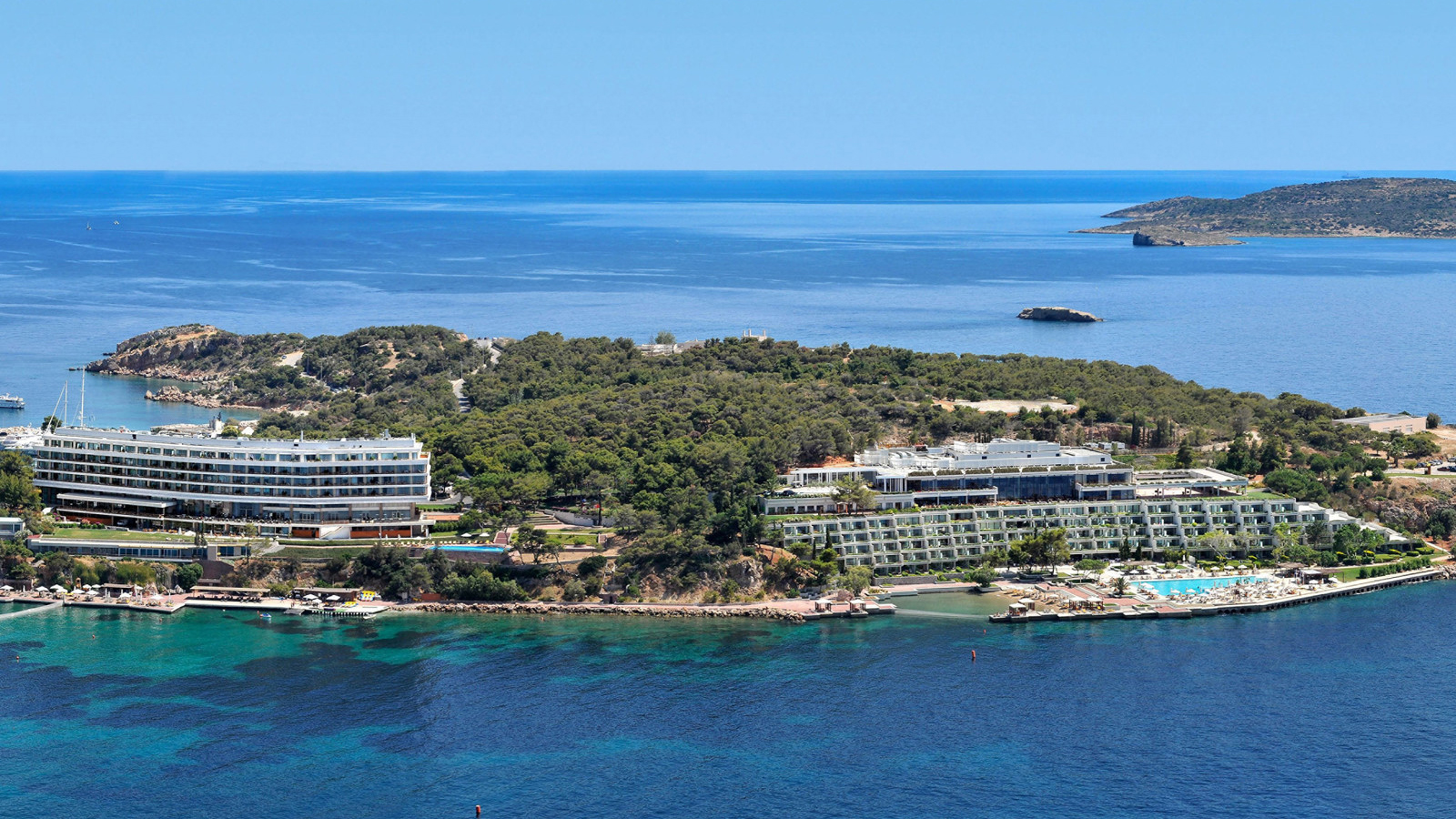 December 5, 2018,  Athens, GreeceRenaissance d’une icône glamour en bord de mer : le Four Seasons Astir Palace Hotel Athens ouvrira au printemps prochain et accepte désormais les réservations  https://publish.url/fr/athens/hotel-news/2018/reservations-live-3.html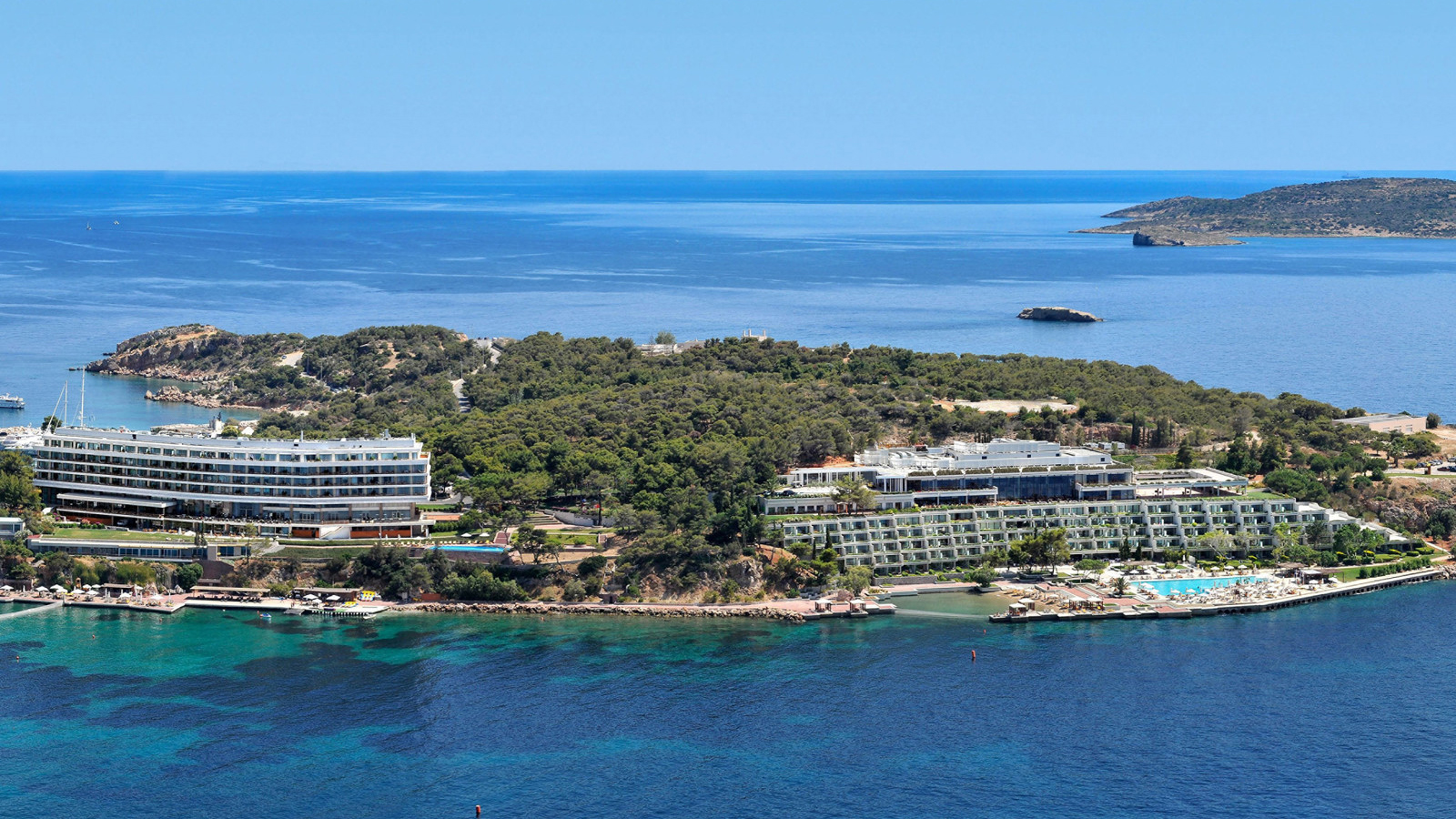 December 5, 2018,  Athens, GreeceReservas abertas para 2019: novo Four Seasons Astir Palace Hotel Athens traz glamour para a Riviera ateniense  https://publish.url/br/athens/hotel-news/2018/reservations-live-4.html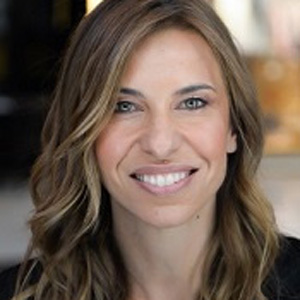 Elia KentrotaDirector of Public Relations40 Apollonos StreetVouliagmeni, AthensGreeceelia.kentrota@fourseasons.com+30 210 8901077